CAHIER DE TRACES D’ÉTUDE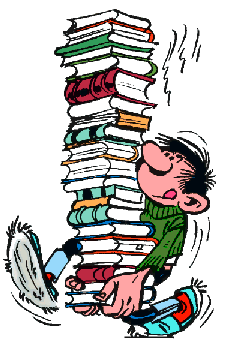 VOCABULAIRE : Chaque soir de la semaine, choisis une activité pour étudier tes mots.  Note le numéro de l’activité puis fais-la.  Tu dois varier les activités.Voici des exemples de ce qui est attendu pour chaque exercice :Mot de vocabulaire en exemple : CuisinierLe cuisinier compétent / Les cuisiniers compétentsMots de vocabulaire en exemple : adroit, beau et fierMots de vocabulaire en exemple : écrire, vraiment, soulier, magiqueMot de vocabulaire en exemple  : Constitution Constitution : Une constitution est la loi fondamentale d'un Etat qui définit les droits et les libertés des citoyens ainsi que l'organisation et les séparations du pouvoir politique (législatif, exécutif, judiciaire).Mots de vocabulaire en exemple : jour, ami, marcher, chat et lionL’autre jour, j’ai vu mon ami marcher avec un chat qui ressemblait à un bébé lion.Mots de vocabulaire : MangerMots de vocabulaire en exemple : crier, moniteur, avancer, toujours et droitSens contraire de l’alphabétique : toujours, moniteur, droit, crier, avancerMot de vocabulaire en exemple : AmiAmi : amitié, amical, amicalementMots de vocabulaire en exemple : attacher, chien, nourrir, maintenant, petitMots de vocabulaire en exemple : sauter, athlète, tellementMots de vocabulaire en exemple : jouer, élève, vraimentSingulier : Cet élève aime vraiment jouer au soccer!Pluriel : Ces élèves aiment vraiment jouer au soccer!Mots de vocabulaire en exemple : Super, JeuneMot de vocabulaire en exemple : CatapulterCatapulter, catapulter, catapulter, catapulter, catapulter.Mot de vocabulaire en exemple : SourisCette souris est rapide! / Ce fromage attire beaucoup de souris.Mots de vocabulaire en exemple : enfant, dehors, courir, beaucoup, rapideBeaucoup d’enfants rapides courent lors des récréations dehors ou lors des cours d’éducation physique.Compose 10 GN avec 10 noms de la liste de mots à l’étude. Ensuite, réécris chaque GN en accordant chacun des noyaux du nom au pluriel. Attention aux accords!Dresse la liste de tous les adjectifs près de la marge. Ensuite, accorde chacun des adjectifs d’abord au masculin pluriel, au féminin singulier et finalement, au féminin pluriel. Je te conseille de faire un tableau.Classe les mots selon la classe de mots : nom, adjectif, adverbe, etc. Fais un tableau.Sélectionne 4 mots (plus difficiles pour toi). À l’aide d’un outil de référence, écris la définition de chacun d’eux.Compose une phrase avec 5 mots différents.Conjugue les verbes de la liste de mots à l’étude au temps étudié durant ce thème.Écris tous les mots de la liste d’étude dans le sens contraire de l’ordre alphabétique. Sélectionne 5 mots de la liste et pour chacun d’eux, trouve 3 mots de la même famille. Attention! Il faut bien les choisir…car plusieurs d’entre eux n’en ont pas nécessairement!  Choisis 12 mots de la liste et écris les en DOMINOS.Compose 2 phrases en utilisant au minimum 3 mots dans chaque phrase. Indique la classe de mots au-dessus de chaque mot de tes 2 phrases. Compose 3 phrases au singulier en intégrant 3 mots dans chaque phrase. Ensuite, transforme les 3 au pluriel. Choisis 10 mots puis trouve un synonyme et un antonyme pour chacun.Observe bien l’orthographe des mots de la liste. Sélectionne 5 mots avec lesquels l’orthographe te semble plus ardue. Recopie chacun des mots 5 fois. Repère les mots invariables de la liste. Ensuite, compose deux phrases différentes avec chacun d’eux. Ex. J’aimerais que tu travailles autrement. / Autrement dit, tu as raison!Compose 5 phrases avec 5 mots différents de la liste. En plus de cette contrainte, assure-toi d’y inclure un des homophones suivant :   Phrase 1> a/à                Phrase 2> ces/ses/s’est/c’est      Phrase 3> mes/mais/mets/met  Phrase 4> ou/où           Phrase 5> peux/peu/peutAdjectifFéminin SingulierMasculin PlurielFéminin PlurielAdroitAdroiteAdroitsAdroitesBeauBelleBeauxBellesFierFièreFiersFièresNomVerbeAdjectifAdverbeSoulierÉcrireMagiqueVraimentManger au présent de l’indicatifManger au présent de l’indicatifJe mangeNous mangeonsTu mangesVous mangezIl mangeIls mangentMAINTENANTTOTUARCCHIENHRPETITRDÉT.CetN.athlèteV.vaV.sauterADV.tellementADJ.haut!Mots choisisSynonymes AntonymesSuperIncroyableMédiocreJeuneRécentVieux